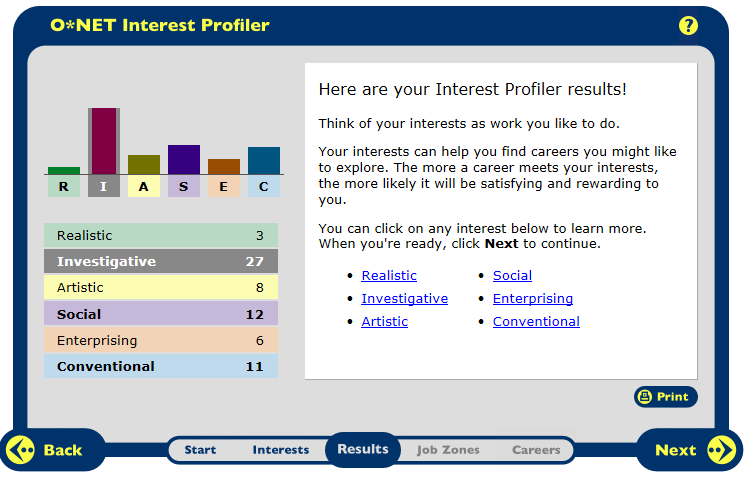 The top three results from the Interest Profiler were that I am interested in a career that is investigative, social, and conventional.  Overall, I think that the Profiler was accurate in predicting my interests.  I am very interested in investigation.  This was my highest score on the Interest Profiler.  I like to know and figure out the reasons behind why certain things occur.  I also like to do hands-on activities that prove certain ideas.  I am also very strong in math and science.Social was my second highest result.  This is because I like working with people.  I don’t like working all alone on hands-on assignments.   I like to help people and I am a good advice giver.  I never fail to give my opinion on any given subject.  One reason that this interest would not fit me is the fact that I don’t like working with kids.  I don’t have the patience to teach, or take care of them.  I do, however, enjoy working with other people my age or older.Conventional was my lowest interest result.  This is because I always like to complete my assignments neatly and correctly.  I am also a perfectionist, so I pay attention to details.  I like following a certain procedure on projects or labs instead of making up my own procedures and being creative.  One thing that contradicts me is the fact that conventional interests revolve around details and information, instead of ideas, like what investigation revolves around.  This means that my interests fit somewhere between ideas and details.Careers to Research further:	InvestigativeChemistForensic Science TechnicianMedical ScientistPhysicianSocialNutritionistOccupational TherapistConventionalFinancial AnalystFile ClerkCareer Project DataCareer Project DataCareer Project DataCareer Project DataCareer Project DataChemistForensic TechnicianMedical ScientistPhysicianDefinition of Jobresearch, test and analyze substances, develop new products, write and present reportcollect and analyze evidence to help solve crimes.  Sometimes required to present information in court.investigate and analyze human diseases in order to come up with ways to improve human healthdiagnose and treat the injuries and illnesses of patientsRelated FieldsBiochemistry, chemical engineering, teachingBiochemistry, detectives, medical scientistBiochemists, physicians, epidemiologistschiropractors, optometrists, and dentists.Personality TypeInvestigativeInvestigativeInvestigativeInvestigativeMinimum EducationBachelor’s degree; job trainingBachelor’s degree in natural science; extensive trainingPh.D. is biology or other life science4 years of undergraduate, 4 years of medical school, and 3-8 years of internship, residency and a physician license.Technology Skillscomputers and highly advanced technology in labs.Advanced technology; be able to use all of the machines that run the testsadvanced machinery to run tests; Periodic training  in new technologySimple office technology such as stethoscope; computers and software.Median Salary$68,320$51,570$76,700$202,392.Projected Growth4%19%36%24%Places the Hirelaboratories, pharmaceutical/ medicine manufacturing, research, and universities.state or local governments, hospitals, investigative services, and medical or diagnostic laboratories.universities, in medical and pharmaceutical manufacturing, research, and hospitals.hospitals, group clinics, and health care organizationsWork Conditionswork in lab; exposed to some hazardous materials; work full time with regular hours; long hours are not uncommon.crime lab;  work full time with regular hours, but may be required to work over-time, staggered days or be on callwork in offices or laboratories.  They work full timework in both offices and hospitals; Hours long and irregular; overnight shifts; need to be on callUnionNoNo (unless in government lab)Yes, if at a public hospitalYes, if at a public hospitalPromotionsWith a Ph.D. can lead research and control projects.With experience and an advanced education can become director of labWith experience can become head of researchown their own practice; and become certified specialized areas with more educationCollegesCollege of the Holy CrossStonehill CollegeRoger Williams UniversityUniversity of Rhode IslandEmmanuel CollegeStonehill CollegeCollege of the Holy CrossRoger Williams UniversityRoger Williams UniversityCollege of the Holy CrossStonehill CollegeCareer Project DataCareer Project DataCareer Project DataCareer Project DataCareer Project DataNutritionistOccupational TherapistFinancial AnalystFile ClerkDefinition of Jobguide people to live a healthy life-style through their food choicestreat patients with injuries and disabilities through physical and other therapeutic activityguide businesses and individuals making investments by evaluating their financial situationmaintain records, collect data and information, and help answer the questions of clientsRelated FieldsHealth educatorphysical therapy, athletic trainer, and recreational therapybudget analysts, financial managers, and personal financial advisorsare human research specialists, receptionists, and financial clerksPersonality TypeSocialSocialConventionalConventionalMinimum Educationbachelor’s degree in dietetics or food in nutrition; hours of training; license of certification.master’s degree in occupational therapybachelor’s degree, license and certification.high school diploma; training neededTechnology SkillsSimple office technology; electronic filesSimple office technology; keeping patient fileslatest computer technology;   understand and use data bases and computer software to research and keep filesBasic skills needed; search through files to retrieve information; use many data bases.Average Salary$53,250$72,320$74,350$29,990Projected Growth20%33%23%7%Places the Hirehospitals, cafeterias, nursing homes, schools, and officeshospitals, offices, nursing care facilities, home health care services, or individual and family servicesinsurance carriers, depository credit intermediation, securities and commodity contracts intermediation and brokerage, and management of companies and enterprisesmedical offices, government agencies, law offices, and private businessesWork ConditionsEnvironment laid back and others hectic;  work full time or part-time or are self-employedwork full time, and may need to work nights and weekends for the needs of patientsoffice buildings; work full time;  Many work 50-70 hours a weekwork in some type of office;  work full time or part-time in places such as hotels, motels, and resortsUnionYes, if at a public hospital or schoolYes, if at a public hospital or schoolNoNoPromotionsCan start own practice or become specialized in certain areas with more educationbecome the head of a practice; start their own practice, or become more specializedportfolio managers and fund managers that supervise and manage large investmentspromoted to a more specialized type of clerk, such as financial, or become a financial analyst with educationCollegesJohnson and Wales UniversityUMass AmherstBoston UniversityWorcester State UniversityProvidence CollegeBridgewater StateCollege not required